                                 Tournois U6 U7 Dimanche 24 Avril 2022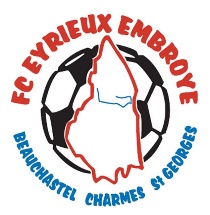 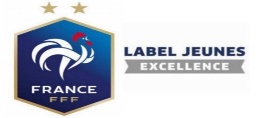 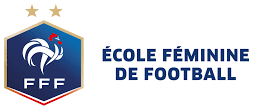 FICHE D’INSCRIPTION TOURNOIS U6 U7 FC EYRIEUX EMBROYE FICHE D’INSCRIPTION TOURNOIS U6 U7 FC EYRIEUX EMBROYE FICHE D’INSCRIPTION TOURNOIS U6 U7 FC EYRIEUX EMBROYE NOM DU CLUB :NOM DU CLUB :NOM DU CLUB :Nom Responsable U6Prénom : Mail :                                                    @Mail :                                                    @Portable : Nombre d’équipes :                	équipe  (s) U6	X 25 eurosNombre d’équipes :                	équipe  (s) U6	X 25 eurosNombre d’équipes :                	équipe  (s) U6	X 25 eurosNom Responsable U7Prénom :  Mail :                                                      @ Mail :                                                      @Portable : Nombre d’équipes :                	équipe  (s) U7	X 25 eurosNombre d’équipes :                	équipe  (s) U7	X 25 eurosNombre d’équipes :                	équipe  (s) U7	X 25 eurosLe Tournoi sera sur les terrains de Beauchastel stade municipal 07800Le Tournoi sera sur les terrains de Beauchastel stade municipal 07800Le Tournoi sera sur les terrains de Beauchastel stade municipal 07800MUNIER JEAN MICHELLE PANORAMA 3 07800 SAINT GEORGES LES BAINS06.84.23.61.05       jmg.munier@free.frA RENVOYER LE PLUS RAPIDEMENT à l’adresse suivanteChèque à l’ordre du FCEEMUNIER JEAN MICHELLE PANORAMA 3 07800 SAINT GEORGES LES BAINS06.84.23.61.05       jmg.munier@free.frA RENVOYER LE PLUS RAPIDEMENT à l’adresse suivanteChèque à l’ordre du FCEEMUNIER JEAN MICHELLE PANORAMA 3 07800 SAINT GEORGES LES BAINS06.84.23.61.05       jmg.munier@free.frA RENVOYER LE PLUS RAPIDEMENT à l’adresse suivanteChèque à l’ordre du FCEE